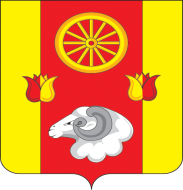 Российская ФедерацияРостовская область Ремонтненский район Администрация Денисовского сельского поселенияПОСТАНОВЛЕНИЕ             06.08.2018г                                     №     60                                  п. ДенисовскийОб отмене постановления Администрации Денисовского сельского поселения от 15. 04. 2016г. № 56 «Об установлении временного порядка определения дохода граждан и постоянно проживающих совместно с ним членов их семей и стоимости подлежащего налогообложению их имущества в целях признания граждан нуждающимися в предоставлении жилых помещений по договорам найма жилых помещений жилищного фонда  социального использования»В соответствии с п.  31 статьи Жилищного кодекса Российской Федерации,               Уставом муниципального  образования  «Денисовское сельское поселение», в целях приведения нормативно-правового акта в соответсвие с действующим законодательствомПОСТАНОВЛЯЮ:1. Признать утратившими силу постановление Администрации Денисовского сельского поселения №56 от 15.04.2016 г. «Об установлении временного порядка определения дохода граждан и постоянно проживающих совместно с ним членов их семей и стоимости подлежащего налогообложению их имущества в целях признания граждан нуждающимися в предоставлении жилых помещений по договорам найма жилых помещений жилищного фонда  социального использования»2. Настоящее постановление подлежит официальному опубликованию (обнародованию).И.о. главы АдминистрацииДенисовскогосельского поселения                                                              Н.Г. Юхно